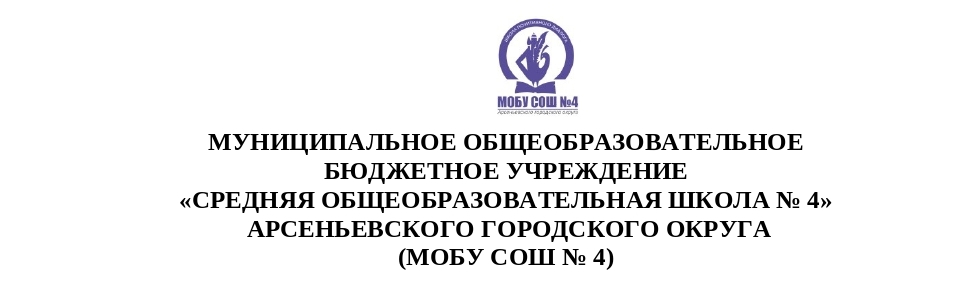 РАБОЧАЯ ПРОГРАММАКУРСА ВНЕУРОЧНОЙ ДЕЯТЕЛЬНОСТИ «БИЛЕТ В БУДУЩЕЕ» (для обучающихся 6-11 классов)г. Арсеньев 2023СодержаниеПояснительная записка	3Актуальность и назначение программы курса внеурочной деятельности «Билет в будущее»	3Цели и задачи изучения курса внеурочной деятельности «Билет в будущее»	4Место и роль курса внеурочной деятельности «Билет в будущее» в учебном плане основной общеобразовательной программы	5Взаимосвязь программы курса внеурочной деятельности «Билет в будущее» с программой воспитания	6Особенности работы педагога по программе курса внеурочной деятельности «Билет в будущее»	6Планируемые результаты освоения курса внеурочной деятельности «Билет в будущее»	7Личностные результаты	7Метапредметные результаты	10Предметные результаты	12Содержание курса по профориентации «Билет в будущее»	15Раздел 1. Профориентационные уроки «Увлекаюсь» (4 часа)	15Раздел 2. Профориентационная онлайн-диагностика. Первая часть «Понимаю себя» (3 часа).	18Раздел 3. Профориентационная выставка «Лаборатория будущего. Узнаю рынок» (4 часа).	18Раздел 4. Профессиональные пробы «Пробую. Получаю опыт» (6 часов).	19Раздел 5. Профориентационная онлайн-диагностика. Вторая часть «Осознаю» (3 часа)  19 Раздел 6. Профориентационный рефлексивный урок «Планирую» (4 часа)	20Тематическое планирование	20Пояснительная запискаАктуальность и назначение программы курса внеурочной деятельности «Билет в будущее»Примерная программа курса внеурочной деятельности «Билет в будущее» (далее — Программа) составлена на основе требований к результатам реализации образовательной программы основного общего образования, установленных Федеральным государственным образовательным стандартом основного общего образования (далее — ФГОС ООО), утвержденным Приказом Министерства просвещения Российской Федерации от 31.05.2021 № 287, нормами Федерального закона от 31.07.2020 № 304-ФЗ«О внесении изменений в Федеральный закон «Об образовании в Российской Федерации» по вопросам воспитания обучающихся (внесенными в федеральное законодательство во исполнение поручений Президента РФ Пр-328 п.1 от 23.02.2018 года, Пр-2182 от 20.12.2020 года), с учетом примерной основной образовательной программы основного общего образования и примерной рабочей программы воспитания для общеобразовательных организаций, Распоряжения Минпросвещения России от 08.09.2021№ АБ-33/05вн «Об утверждении методических рекомендаций о реализации проекта«Билет в будущее» в рамках федерального проекта «Успех каждого ребенка», вместе с Методическими рекомендациями по реализации проекта «Билет в будущее» по профессиональной ориентации обучающихся 6-11 классов образовательных организаций Российской Федерации, реализующих образовательные программы основного общего и среднего общего образования, 2022 г.Примерная рабочая программа курса внеурочной деятельности разработана с целью реализации комплексной и систематической профориентационной работы для обучающихся 6-11 классов на основе апробированных материалов Всероссийского проекта «Билет в будущее» (далее — проект).Внеурочная деятельность — важная часть основной образовательной программы общего образования, в рамках которой педагогический коллектив образовательной организации обеспечивает достижение предметных, метапредметных и личностных результатов за счет использования потенциала разнообразия форм образовательной деятельности, организации содержательного взаимодействия с предметной развивающей средой.Одним из значимых направлений внеурочной деятельности является ранняя профориентация  обучающихся  6-11  классов,  позволяющая  сконцентрироваться  на достижении соответствующих личностных и предметных результатов, осознанно подойти к решению проблемы выбора индивидуальной образовательной траектории и направления получения профессионального образования. Одним из современных и эффективных вариантов реализации профориентационной работы в общеобразовательной организации является участие школы во Всероссийском проекте «Билет в будущее».Мероприятия программы построены на основе системной модели содействия самоопределению обучающихся общеобразовательных организаций, основанной на сочетании мотивационно-активизирующего, информационно-обучающего, практико- ориентированного и диагностико-консультативного подходов к формированию готовности к профессиональному самоопределению и вовлечению всех участников образовательного процесса.Цели и задачи изучения курса внеурочной деятельности «Билет в будущее» Цель: формирование готовности к профессиональному самоопределению (далее –ГПС) обучающихся 6–11 классов общеобразовательных организаций.Задачи:построение системы содействия профессиональному самоопределению обучающихся общеобразовательных организаций, основанной на сочетании мотивационно-активизирующего, информационно-обучающего, практико- ориентированного и диагностико-консультационного подходов к формированию ГПС и вовлечению всех участников образовательного процесса;выявление исходного уровня сформированности внутренней (мотивационно- личностной) и внешней (знаниевой в виде карьерной грамотности) сторон готовности к профессиональному самоопределению у обучающихся и уровня готовности, который продемонстрирует обучающийся после участия в профориентационной программе;формирование индивидуальных рекомендаций для обучающихся по построению образовательно-профессиональной траектории в зависимости от уровня осознанности, интересов, способностей, доступных им возможностей;информирование обучающихся о специфике рынка труда и системе профессионального образования (включая знакомство с перспективными и востребованными в ближайшем будущем профессиями и отраслями экономики РФ) посредством различных мероприятий, в т.ч. профессиональных проб;формирование у обучающихся навыков и умений карьерной грамотности и других компетенций, необходимых для осуществления всех этапов карьерной самонавигации, приобретения и осмысления профориентационно значимого опыта, активного освоения ресурсов территориальной среды профессионального самоопределения, самооценки успешности прохождения профессиональных проб, осознанного конструирования индивидуальной образовательно-профессиональной траектории и ее адаптации с учетом имеющихся компетенций и возможностей среды;формирование ценностного отношения к труду как основному способу достижения жизненного благополучия, залогу его успешного профессионального самоопределения и ощущения уверенности в завтрашнем дне.В Стратегии развития воспитания в Российской Федерации на период до 2025 года одним из направлений считается трудовое воспитание и профессиональное самоопределение, которое реализуется посредством «воспитания у детей уважения к труду и людям труда, трудовым достижениям; содействия профессиональному самоопределению, приобщения детей к социально значимой деятельности для осмысленного выбора профессии».1Подготовка обучающихся к самостоятельному, осознанному выбору профессии является обязательной частью гармоничного развития каждой личности и неотрывно рассматривается в связке с физическим, эмоциональным, интеллектуальным, трудовым, эстетическим воспитанием школьника, т.е. интегрирована в учебно-воспитательный процесс, а, следовательно, профориентационная работа в школах является одним из важнейших компонентов в развитии как отдельно взятого человека, так и общества в целом. Участие образовательной организации во Всероссийском проекте «Билет в будущее» позволит реализовать ключевые задачи профориентационной деятельности и получить информационно-методическое сопровождение специалистов, ответственных за реализацию программы (педагогов-навигаторов).2Место и роль курса внеурочной деятельности «Билет в будущее» в учебном плане основной общеобразовательной программыПрограмма разработана с учетом преемственности профориентационных задач при переходе обучающихся 6-11 классов с одной ступени обучения на другую (при переходе из класса в класс).Программа может быть реализована в работе со школьниками 6-9 классов основного общего образования и 10-11 классов среднего общего образования.1 Стратегия развития воспитания в Российской Федерации на период до 2025 года (утвержденная Правительством Российской Федерации, Распоряжение от 29 мая 2015 г. № 996-р).2 Педагог-навигатор (ответственный за профессиональную ориентацию обучающихся) – специалист, непосредственно осуществляющий педагогическую поддержку обучающихся в процессе формирования и дальнейшей реализации их индивидуальных образовательно-профессиональных траекторий. В качестве педагогов- навигаторов могут выступать педагогические работники основного и среднего общего образования, дополнительного образованияПрограмма курса рассчитана на 24 часа (ежегодно), в рамках которых предусмотрены такие формы работы, как беседы, дискуссии, мастер-классы, экскурсии на производство, решения кейсов, встречи с представителями разных профессий, профессиональные пробы, коммуникативные и деловые игры, консультации педагога и психолога.Программа для каждого может быть реализована в течение одного учебного года со школьниками 8-11 классов, если занятия проводятся 2 раза в неделю, с учетом основных активностей проекта в течение учебного года в периоды: сентябрь – декабрь, март – апрель.Взаимосвязь программы курса внеурочной деятельности «Билет в будущее» с программой воспитанияПрограмма курса внеурочной деятельности разработана с учётом рекомендаций Примерной программы воспитания. Это позволяет на практике соединить обучающую и воспитательную деятельность педагога, ориентировать её не только на интеллектуальное, но и на нравственное, социальное развитие учащегося. Это проявляется:в приоритете личностных результатов реализации программы внеурочной деятельности, нашедших своё отражение и конкретизацию в Примерной программе воспитания;в возможности включения школьников в деятельность, организуемую образовательной организацией в рамках курса внеурочной деятельности «Билет в будущее» программы воспитания;в возможности проведения единых и общих тематических занятий в разновозрастных группах, организованных для профориентационной деятельности школьников, воспитательное значение которых отмечается в Примерной программе воспитания;в интерактивных формах занятий для школьников, обеспечивающих большую их вовлечённость в совместную с педагогом и другими детьми деятельность и возможность образования на её основе детско-взрослых общностей, ключевое значение которых для воспитания подчёркивается Примерной программой воспитания.Особенности работы педагога по программе курса внеурочной деятельности«Билет в будущее»Задача педагога состоит в том, чтобы сопровождать процесс профессиональной ориентации школьника, раскрывая потенциал каждого через вовлечение в многообразную деятельность, организованную в разных формах. При этом результатом работы педагога в первую очередь является личностное развитие учащегося.Личностных результатов педагог может достичь, увлекая учащегося совместной и интересной им обоим деятельностью, устанавливая во время занятий доброжелательную, поддерживающую атмосферу, насыщая занятия содержанием ценностно значимым для обучающегося.Примерный алгоритм проведения аудиторных занятий по программе курса может быть такой: приветствие школьников; эмоциональная разрядка (короткие игры, маленькая притча, размышления учащихся о предложенном высказывании или цитате и т.п.); проблематизация темы предстоящего занятия; работа по теме занятия; рефлексия. Важной особенностью занятий, повышающей их развивающий потенциал, является их интерактивность.Планируемые результаты освоения курса внеурочной деятельности «Билет в будущее»Личностные результатыВ сфере гражданского воспитания:готовность к выполнению обязанностей гражданина и реализации его прав, уважение прав, свобод и законных интересов других людей, с которыми школьникам предстоит взаимодействовать в рамках реализации программы «Билет в будущее»;готовность к разнообразной совместной деятельности;выстраивание доброжелательных отношений с участниками реализации программы на основе взаимопонимания и взаимопомощи.В сфере патриотического воспитания:осознание российской гражданской идентичности в поликультурном и многоконфессиональном обществе, проявление интереса к познанию истории, культуры Российской Федерации, своего края, народов России;ценностное отношение к достижениям своей Родины — России, к науке, искусству, спорту, технологиям, боевым подвигам и трудовым достижениям народа, с которыми школьники будут знакомиться в ходе профориентационных экскурсий на предприятиях своего региона.В сфере духовно-нравственного воспитания:ориентация на моральные ценности и нормы в ситуациях нравственного выбора;готовность оценивать своё поведение и поступки, поведение и поступки других людей с позиции нравственных и правовых норм с учётом осознания последствий поступков;осознание важности свободы и необходимости брать на себя ответственность в ситуации подготовки к выбору будущей профессии.В сфере эстетического воспитания:осознание важности художественной культуры как средства коммуникации и самовыражения для представителей многих профессий;стремление к самовыражению в разных видах искусства, в том числе прикладного;стремление создавать вокруг себя эстетически привлекательную среду вне зависимости от той сферы профессиональной деятельности, которой школьник планирует заниматься в будущем.В сфере физического воспитания, формирования культуры здоровья и эмоционального благополучия:осознание необходимости соблюдения правил безопасности в любой профессии, в том числе навыков безопасного поведения в интернет-среде;ответственное отношение к своему здоровью и установка на здоровый образ жизни;способность адаптироваться к стрессовым ситуациям, вызванным необходимостью профессионального самоопределения, осмысляя собственный опыт и выстраивая дальнейшие цели, связанные с будущей профессиональной жизнью;умение принимать себя и других, не осуждая;умение осознавать эмоциональное состояние себя и других, умение управлять собственным эмоциональным состоянием для экономии внутренних ресурсов;сформированность навыка рефлексии, признание своего права на ошибку и такого же права другого человека.В сфере трудового воспитания:установка на активное участие в решении практических задач (в рамках семьи, образовательной организации, города, края) технологической и социальной направленности, способность инициировать, планировать и самостоятельно выполнять такого рода деятельность;интерес к практическому изучению профессий и труда различного рода, в том числе на основе знаний, полученных в ходе изучения программы проекта «Билет в будущее»;осознание важности обучения на протяжении всей жизни для успешной профессиональной деятельности и развитие необходимых умений для этого;готовность адаптироваться в профессиональной среде;уважение к труду и результатам трудовой деятельности;осознанный выбор и построение индивидуальной образовательной траектории и жизненных планов с учётом личных и общественных интересов и потребностей.В сфере экологического воспитания:повышение уровня экологической культуры, осознание глобального характера экологических проблем и путей их решения, в том числе в процессе ознакомления с профессиями сферы «человек-природа»;активное неприятие действий, приносящих вред окружающей среде, в том числе осознание потенциального ущерба природе, который сопровождает ту или иную профессиональную деятельность;осознание своей роли как гражданина и потребителя в условиях взаимосвязи природной, технологической и социальной сред.В сфере понимания ценности научного познания:ориентация в деятельности, связанной с освоением программы проекта «Билет в будущее», на современную систему научных представлений об основных закономерностях развития человека, природы и общества, взаимосвязях человека с природной и социальной средой;овладение языковой и читательской культурой как средством познания мира, средством самосовершенствования человека, в том числе в профессиональной сфере;овладение основными навыками исследовательской деятельности в процессе изучения мира профессий, установка на осмысление собственного опыта, наблюдений, поступков и стремление совершенствовать пути достижения цели индивидуального и коллективного благополучия.В сфере адаптации к изменяющимся условиям социальной и природной среды:освоение социального опыта, основных социальных ролей, соответствующих ведущей деятельности возраста, норм и правил общественного поведения, форм социальной жизни в группах и сообществах, включая семью, группы, сформированные по профессиональному признаку;способность действовать в условиях неопределённости, повышать уровень своей компетентности через практическую деятельность, в том числе умение учиться у других людей, осознавать в совместной деятельности новые знания, навыки и компетенции из опыта других, проходить профессиональные пробы в разных сферах деятельности;навык выявления и связывания образов, способность осознавать дефициты собственных знаний и компетентностей, планировать своё развитие, в том числе профессиональное;умение оперировать терминами и представлениями в области концепции устойчивого развития;умение анализировать и выявлять взаимосвязи природы, общества и экономики;умение оценивать свои действия с учётом влияния на окружающую среду, достижения целей и преодоления вызовов, возможных глобальных последствий;способность осознавать стрессовую ситуацию, оценивать происходящие изменения и их последствия, формулировать и оценивать риски и последствия, формировать опыт, уметь находить позитивное в произошедшей ситуации.Метапредметные результатыВ сфере овладения универсальными учебными познавательными действиями:выявлять дефицит информации о той или иной профессии, необходимой для полноты представлений о ней, и находить способы для решения возникшей проблемы;использовать вопросы как инструмент для познания будущей профессии;аргументировать свою позицию, мнение;оценивать на применимость и достоверность информацию, полученную в ходе работы с интернет-источниками;самостоятельно формулировать обобщения и выводы по результатам проведённого обсуждения в группе или в паре;прогнозировать возможное дальнейшее развитие процессов, событий и их последствия, связанные с выбором будущей профессии;выдвигать предположения о возможном росте и падении спроса на ту или иную специальность в новых условиях;применять различные методы, инструменты и запросы при поиске и отборе информации, связанной с профессиональной деятельностью или дальнейшим обучением;выбирать, анализировать, систематизировать и интерпретировать информацию различных видов и форм представления;находить сходные аргументы (подтверждающие или опровергающие одну и ту же идею, версию) в различных информационных источниках;самостоятельно выбирать оптимальную форму представления информации, предназначенную для остальных участников программы проекта «Билет в будущее».В сфере овладения универсальными учебными коммуникативными действиями:воспринимать и формулировать суждения в соответствии с целями и условиями общения в рамках занятий, включённых в программу проекта «Билет в будущее»;выражать свою точку зрения; распознавать невербальные средства общения, понимать значение социальных знаков, знать и распознавать предпосылки конфликтных ситуаций и стараться смягчать конфликты;понимать намерения других участников занятий по программе проекта «Билет в будущее», проявлять уважительное отношение к ним и к взрослым, участвующим в занятиях, в корректной форме формулировать свои возражения;в ходе диалога и (или) дискуссии задавать вопросы по существу обсуждаемой темы и высказывать идеи, нацеленные на решение задачи и поддержание благожелательности общения друг с другом;сопоставлять свои суждения с суждениями других участников диалога, обнаруживать различие и сходство позиций;публично представлять результаты работы, проделанной в рамках выполнения заданий, связанных с тематикой курса по профориентации;понимать и использовать преимущества командной и индивидуальной работы при решении конкретной проблемы, принимать цель совместной деятельности, коллективно планировать действия по её достижению: распределять роли, договариваться, обсуждать процесс и результат совместной работы;уметь обобщать мнения нескольких участников программы проекта «Билет в будущее», проявлять готовность руководить, выполнять поручения, подчиняться;участвовать в групповых формах работы (обсуждения, обмен мнениями, мозговые штурмы и др.);выполнять свою часть работы, достигать качественного результата по своему направлению и координировать свои действия с действиями других участников проекта «Билет в будущее».В сфере овладения универсальными учебными регулятивными действиями:выявлять проблемы, возникающие в ходе выбора будущей профессии;ориентироваться в различных подходах принятия решений (индивидуальное, принятие решения в группе, принятие решений группой);делать выбор и брать на себя ответственность за решения, принимаемые в процессе профессионального самоопределения;владеть способами самоконтроля, самомотивации и рефлексии;предвидеть трудности, которые могут возникнуть при выборе будущей профессии;объяснять причины достижения (недостижения) результатов деятельности, давать оценку опыту, приобретённому в ходе прохождения программы курса, уметь находить позитивное в любой ситуации;уметь вносить коррективы в свою деятельность на основе новых обстоятельств, изменившихся ситуаций, установленных ошибок, возникших трудностей;различать, называть и управлять собственными эмоциями;уметь ставить себя на место другого человека, понимать мотивы и намерения участников курса, осознанно относиться к ним.Предметные результатыПредметные результаты освоения Программы основного общего образования представлены с учётом специфики содержания предметных областей, затрагиваемых в ходе профориентационной деятельности школьников.Русский язык:формирование умений речевого взаимодействия (в том числе, общения при помощи современных средств устной и письменной речи): создание устных монологических высказываний на основе жизненных наблюдений и личных впечатлений, чтения учебно-научной, художественной и научно-популярной литературы: монолог- описание, монолог-рассуждение, монолог-повествование;участие в диалоге разных видов: побуждение к действию, обмен мнениями, запрос информации, сообщение информации;обсуждение и чёткая формулировка цели, плана совместной групповой деятельности;извлечение информации из различных источников, её осмысление и оперирование ею, свободное пользование лингвистическими словарями, справочной литературой, в том числе информационно-справочными системами в электронной форме;создание письменных текстов различных стилей с соблюдением норм построения текста: соответствие текста теме и основной мысли, цельность и относительная законченность;последовательность изложения (развёртывание содержания в зависимости от цели текста, типа речи);правильность выделения абзацев в тексте, наличие грамматической связи предложений в тексте, логичность.Литература:овладение умением использовать словари и справочники, в том числе информационно-справочные системы в электронной форме, подбирать проверенные источники в библиотечных фондах, Интернете для выполнения учебной задачи;применять ИКТ, соблюдать правила информационной безопасности. Иностранный язык:овладение основными видами речевой деятельности в рамках знакомства со спецификой современных профессий;приобретение опыта практической деятельности в жизни: соблюдать правила информационной безопасности в ситуациях повседневной жизни и при работе в Интернете;использовать иноязычные словари и справочники, в том числе информационно- справочные системы в электронной форме.Информатика:овладение основными понятиями: информация, передача, хранение, обработка информации, алгоритм, модель, цифровой продукт - и их использованием для решения учебных и практических задач;умение оперировать единицами измерения информационного объёма и скорости передачи данных;сформированность мотивации к продолжению изучения информатики как профильного предмета.География:освоение и применение системы знаний о размещении и основных свойствах географических объектов, понимание роли географии в формировании качества жизни человека и окружающей его среды на планете Земля, в решении современных практических задач своего населенного пункта;умение устанавливать взаимосвязи между изученными природными, социальными и экономическими явлениями и процессами;умение использовать географические знания для описания существенных признаков разнообразных явлений и процессов в повседневной жизни;сформированность мотивации к продолжению изучения географии как профильного предмета на уровне среднего общего образования.Физика:умение использовать знания о физических явлениях в повседневной жизни для обеспечения безопасности при обращении с бытовыми приборами и техническими устройствами, сохранения здоровья и соблюдения норм экологического поведения в окружающей среде;понимание необходимости применения достижений физики и технологий для рационального природопользования;расширенные представления о сферах профессиональной деятельности, связанных с физикой и современными технологиями, основанными на достижениях физической науки, позволяющие рассматривать физико-техническую область знаний как сферу своей будущей профессиональной деятельности;сформированность мотивации к продолжению изучения физики как профильного предмета на уровне среднего общего образования.Обществознание:освоение и применение системы знаний о социальных свойствах человека, особенностях его взаимодействия с другими людьми; важности семьи как базового социального института; характерных чертах общества; содержании и значении социальных норм, регулирующих общественные отношения, включая правовые нормы, регулирующие типичные для несовершеннолетнего и членов его семьи общественные отношения (в том числе нормы гражданского, трудового и семейного права, основы налогового законодательства); процессах и явлениях в экономической сфере (в области макро- и микроэкономики);умение приводить примеры (в том числе моделировать ситуации) деятельности людей, социальных объектов, явлений, процессов определённого типа в различных сферах общественной жизни, их структурных элементов и проявлений основных функций; разного типа социальных отношений; ситуаций, регулируемых различными видами социальных норм;умение классифицировать по разным признакам (в том числе устанавливать существенный признак классификации) социальные объекты, явления, процессы, относящиеся к различным сферам общественной жизни, их существенные признаки, элементы и основные функции;овладение приёмами поиска и извлечения социальной информации (текстовой, графической, аудиовизуальной) по заданной теме из различных адаптированных источников (в том числе учебных материалов) и публикаций средств массовой информации (далее – СМИ) с соблюдением правил информационной безопасности при работе в Интернете;приобретение опыта использования полученных знаний, включая основы финансовой грамотности, в практической (включая выполнение проектов индивидуально и в группе) деятельности, в повседневной жизни для реализации и защиты прав человека и гражданина, прав потребителя (в том числе потребителя финансовых услуг) и осознанного выполнения гражданских обязанностей; для анализа потребления домашнего хозяйства; для составления личного финансового плана; для выбора профессии и оценки собственных перспектив в профессиональной сфере; для опыта публичного представления результатов своей деятельности в соответствии с темой и ситуацией общения, особенностями аудитории и регламентом.Биология:владение	навыками	работы	с	информацией	биологического	содержания, представленной в разной форме (в виде текста, табличных данных, схем, графиков, диаграмм, моделей, изображений), критического анализа информации и оценки её достоверности;умение интегрировать биологические знания со знаниями других учебных предметов;интерес к углублению биологических знаний и выбору биологии как профильного предмета на уровне среднего общего образования для будущей профессиональной деятельности в области биологии, медицины, экологии, ветеринарии, сельского хозяйства, пищевой промышленности, психологии, искусства, спорта.Изобразительное искусство:сформированность системы знаний о различных художественных материалах в изобразительном искусстве; о различных способах живописного построения изображения; о стилях и различных жанрах изобразительного искусства; о выдающихся отечественных и зарубежных художниках, скульпторах и архитекторах.Основы безопасности жизнедеятельности:сформированность культуры безопасности жизнедеятельности на основе освоенных знаний и умений, системного и комплексного понимания значимости безопасного поведения;овладение знаниями и умениями предупреждения опасных и чрезвычайных ситуаций во время пребывания в различных средах (в помещении, на улице, на природе, в общественных местах и на массовых мероприятиях, при коммуникации, при воздействии рисков культурной среды).Содержание курса по профориентации «Билет в будущее»Раздел 1. Профориентационные уроки «Увлекаюсь» (4 часа)Проведение профориентационных уроков – вводного и тематического (по классам).Вводный профориентационный урок «Моя Россия – мои горизонты» (2 часа):Понятие «рынок труда». Что такое Россия с точки зрения рынка труда? Россия - страна безграничных возможностей и профессионального развития. Познавательные цифры и факты об отраслях экономического развития, профессиональных навыков и качеств, востребованных в будущем. Обзор развития следующих направлений:медицина и здоровье;архитектура и строительство;информационные технологии;промышленность и добыча полезных ископаемых;сельское хозяйство;транспорт и логистика;наука и образование;безопасность;креативные технологии;сервис и торговля;предпринимательство и финансы.Мотивационные истории «успеха» на примере интервью с представителями различных отраслей (сотрудник МЧС, инженер-технолог, ученый и другие). С чего начать проектирование собственного профессионального пути.Тематические профориентационные уроки по классам (2 часа):В 6 классе: тематическое содержание урока построено на обсуждении и осознании трех базовых компонентов, которые необходимо учитывать при выборе:«ХОЧУ» — ваши интересы;«МОГУ» — ваши способности;«БУДУ» — востребованность обучающегося на рынке труда в будущем.3 Информирование  обучающихся  о  профессиях  с  постепенным  расширениемпредставлений о мире профессионального труда в общем: формирование системного представления о мире профессий и значимости трудовой деятельности, например, как различные качества или навыки могут по-разному реализовываться в разных профессиональных направлениях. Помощь в выборе увлечения, в котором обучающийся может реализовать свои интересы, развивать возможности и помогать окружающим. Поиск дополнительных занятий и увлечений.В 7 классе: в основе урока лежит обсуждение обязательного набора школьных предметов 7 классов общеобразовательных учреждений, таких как русский язык, литература, алгебра, геометрия, иностранный язык, история, обществознание, физика, биология, информатика и ИКТ, география и другие.Информирование обучающихся о взаимосвязи школьных предметов и тем с разнообразием современных профессий и необходимых компетенций (формирование системного представления о мире профессий, например, как знания и навыки, приобретаемые  за  школьной  партой,  могут  по-разному  воплощаться  в  разных профессиях). Повышение познавательного интереса к школьным предметам, а также повышение ценности знаний, навыков и умений, которые приобретаются на этих предметах. Формирование представлений о современных компетенциях, которые сегодня предъявляются к специалистам из различных отраслей.В 8 классе: урок знакомит обучающихся с разнообразием направлений профессионального развития, возможностями прогнозирования результатов профессионального     самоопределения.   На     уроке      раскрываются      существующие3 Основано на идеях российских профориентологов Е.А. Климова, Н.С. Пряжникова, Н.Ф.Родичевапрофессиональные направления, варианты получения профессионального образования (уровни образования).Актуализация процессов профессионального самоопределения. Информирование школьников о видах профессионального образования (высшее образование / среднее профессиональное образование). Помощь школьникам в соотношении личных качеств и интересов с направлениями профессиональной деятельности.В 9 классе: формирование представлений о преимуществах обучения как в организациях высшего образования (ВО, вузы), так и в организациях среднего профессионального образования (СПО). Актуализация представлений о возможных профессиональных направлениях для учащихся. Повышение познавательного интереса к философии выбора и построению своей персональной карьерной траектории развития.В 10 классе: в ходе урока обучающиеся получают информацию по следующим направлениям профессиональной деятельности:естественно-научное направление;инженерно-техническое направление;информационно-технологическое направление;оборонно-спортивное направление;производственно-технологическое направление;социально-гуманитарное направление;финансово-экономическое направление;творческое направление.Информирование обучающихся об особенностях рынка труда. «Проигрывание» вариантов выбора (альтернатив) профессии. Формирование представления о компетентностном профиле специалистов из разных направлений. Знакомство с инструментами и мероприятиями профессионального выбора.В 11 классе: урок направлен помочь выпускникам взглянуть на различные жизненные сценарии и профессиональные пути, которые ждут их после окончания школы. Через призму разнообразия вариантов развития событий будет раскрыта и тема разнообразия выбора профессий в различных профессиональных направлениях. Формирование представления о выборе, развитии и возможных изменениях в построении персонального карьерного пути. Формирование позитивного отношения и вовлеченности обучающихся в вопросы самоопределения. Овладение приемами построения карьерных траекторий развития. Актуализация знаний по выбору образовательной организации: организации высшего образования (ВО, вузы) или организации среднего профессионального образования (СПО) как первого шага формирования персонального карьерного пути.Раздел 2. Профориентационная онлайн-диагностика. Первая часть «Понимаю себя» (3 часа).Профориентационная диагностика обучающихся на интернет-платформе https://bvbinfo.ru/ (для зарегистрированных участников проекта) позволяет определить требуемый объем профориентационной помощи и сформировать дальнейшую индивидуальную траекторию участия в программе профориентационной работы.Онлайн-диагностика I «Мой выбор профессии» состоит из двух частей:методика онлайн-диагностики учащихся «Моя готовность» для 6-11 классов. В 8-11 классах методика направлена на оценку ценностных ориентиров в сфере самоопределения обучающихся и уровня готовности к выбору профессии. Версия 6-7 классов включает только диагностику готовности к профессиональному самоопределению и не включает диагностику ценностных ориентиров.методика онлайн-диагностики на определение профессиональных склонностей и направленности обучающихся («Мой выбор»). Методика предусматривает 3 версии – для 6-7, 8-9 и 10-11 классов.Онлайн-диагностика II «Мои таланты» включает комплексную методику онлайн-диагностики на определение профессиональных интересов и сильных сторон обучающихся с выделением «зон потенциала» (талантов) для дальнейшего развития. Методика предусматривает версии для 6-7, 8-9 и 10-11 классов.Консультации по результатам онлайн-диагностики. Сопровождение обучающихся по итогам диагностики (в индивидуальном или групповом формате). Возможно проведение консультации с помощью видеозаписи готовой консультации (доступной участникам проекта «Билет в будущее» на интернет-платформе https://bvbinfo.ru/).Раздел 3. Профориентационная выставка «Лаборатория будущего. Узнаю рынок» (4 часа).Посещение мультимедийной выставки «Лаборатория будущего» - специально организованная постоянно действующая экспозиция на базе исторических парков «Россия – Моя история» (очно в 24 субъектах РФ, в онлайн-формате доступно на интернет- платформе https://bvbinfo.ru/). Знакомство с рынком труда, 9 ключевыми отраслями (направлениями) экономического развития, профессиями: Индустриальная среда; Здоровая среда; Умная среда; Деловая среда; Социальная среда; Безопасная среда; Комфортная среда; Креативная среда; Аграрная среда.Задачи выставки:знакомство обучающихся с рынком труда, с различными отраслями и профессиями, с многообразием вариантов профессионального выбора;вовлечение, рост мотивации к совершению профессионального выбора;помощь школьникам в понимании, в каком направлении они хотят развиваться дальше.Раздел 4. Профессиональные пробы «Пробую. Получаю опыт» (6 часов).Профессиональные пробы. Понятие «профессиональная проба». Профессиональная проба как средство актуализации профессионального самоопределения обучающихся. Разнообразие видов, форматов профессиональных проб. Содержание профессиональных проб. Расширение границ понимания профессиональных функций и приобретение обучающимися специфического опыта профессиональной деятельности. Проведение профессиональных проб в проекте возможно в следующих форматах: очном, онлайн, проба на платформе проекта (проводится в образовательной организации).При очном формате организуется выездная площадка в организациях профессионального и дополнительного образования, центрах опережающей профессиональной подготовки и т.п. Очный формат подразумевает непосредственное постоянное присутствие наставника площадки в месте проведения мероприятия.Онлайн-пробы предполагают постоянное удаленное присутствие наставника, который взаимодействует с участниками: инструктирует, демонстрирует выполнение рабочих операций, контролирует процесс выполнения и в режиме реального времени консультирует, оценивает результат, дает обратную связь и организует с участниками рефлексию по итогам пробы.Проба на платформе проводится на базе образовательной организации с использованием дистанционных технологий на интернет-платформе проекта «Билет в будущее»: https://bvbinfo.ru/.Раздел 5. Профориентационная онлайн-диагностика. Вторая часть «Осознаю» (3 часа)(3 часа, из них: 2 часа аудиторной работы, 1 час внеаудиторной (самостоятельной) работы)Проведение второй части профориентационной диагностики. Направлена на уточнение рекомендации по построению образовательно-профессиональной траектории с учетом рефлексии опыта, полученного на предыдущих этапах.Онлайн-диагностика I «Мой выбор профессии» состоит из двух частей:методика онлайн-диагностики учащихся «Моя готовность» для 6-11 классов. В 8-11 классах методика направлена на оценку ценностных ориентиров в сфере самоопределения обучающихся и уровня готовности к выбору профессии. Версия 6-7 классов включает только диагностику готовности к профессиональному самоопределению и не включает диагностику ценностных ориентиров.методика онлайн-диагностики на определение профессиональных склонностей и направленности обучающихся («Мой выбор»). Методика предусматривает 3 версии – для 6-7, 8-9 и 10-11 классов.Онлайн-диагностика II «Мои таланты» включает комплексную методику онлайн-диагностики на определение профессиональных интересов и сильных сторон обучающихся с выделением «зон потенциала» (талантов) для дальнейшего развития. Методика предусматривает версии для 6-7, 8-9 и 10-11 классов.Развернутая консультация по результатам повторной онлайн-диагностики. Сопровождение обучающихся по итогам диагностики (в индивидуальном или групповом формате). Возможно проведение консультации с помощью видеозаписи готовой консультации (доступной участникам проекта «Билет в будущее» на интернет-платформе https://bvbinfo.ru/).Раздел 6. Профориентационный рефлексивный урок «Планирую» (4 часа)(4 часа, из них: 2 часа аудиторной работы, 2 часа внеаудиторной (самостоятельной) работы)Профориентационный рефлексивный урок (проводится в конце курса, по итогам проведения всех профориентационных мероприятий): разбор и обсуждение персональных рекомендаций (по возрастам). Разбор и обсуждение полученного опыта по итогам профессиональных проб и мероприятий. Постановка образовательных и карьерных целей (стратегических и тактических). Формирование планов образовательных шагов и формулирование траектории развития (последовательность реализации целей).Тематическое планированиеОДОБРЕНАрешением федерального учебно-методического объединения по общему образованию (протокол от 29 сентября 2022г. №7/22)УТВЕРЖДЕНАприказ директора от 30 августа 2023г. №335-А№Тема, раздел курсаОсновное содержаниеОсновные видыдеятельности обучающихся1.ПрофориентационныеПроведениеАктуализация	процессовуроки «Увлекаюсь»профориентационныхпрофессионального(4 часа)уроков	–	вводного	исамоопределения	на	основетематического	(познакомства	склассам).познавательными фактами оВводныйдостижениях	из	различныхпрофориентационныйотраслей	экономическогоурок «Моя Россия – моиразвития	страны.горизонты» (открываетФормирование представленийпрограмму курса, 2 часа):о	современныхраскрывает	возможностиуниверсальныхучащихся	в	выборекомпетенциях,персональногопредъявляемых	кпрофессионального  пути.специалистам  из  различныхВыборотраслей.	Повышениепрофессионального пути –познавательного  интереса  иодно	из	важнейшихкомпетентностирешений,	котороеобучающихся	в	построениипредстоит	принятьсвоей карьерной траекториишкольникам. Рынок трударазвития (1 час).в	условияхПросмотр	видеороликов,неопределенности	всегдадискуссии, обсуждения, игрыпугает и вызывает многои  практические  задания  навопросов:	куда	пойтиуроке.учиться, чтобы завтра неВ	рамках	самостоятельнойостаться	без	работы?работы	(1	час)	анализНайдётся	ли	для	меняполученного опыта, работа сместо	на	этом	рынкепамятками	и	материаламитруда?	Чему	нужноуроков, знакомство с онлайн-учиться	уже	сегодня,инструментом «Примерочнаячтобы	завтра	бытьпрофессий»,	заполнениевостребованным?анкеты	саморефлексии	наУрок	направлен	на	то,интернет-платформе	проектачтобы	в	интерактивнойhttps://bvbinfo.ru/.игровой	формеМатериалы	для	проведенияпознакомить  учеников  сурока	представлены	натем,	какие	отрасли	иинтернет-платформепрофессии	востребованыhttps://bvbinfo.ru/	(дляв России сегодня, какиезарегистрированныхоткрываются перспективыпедагогов-навигаторовразвития,	какие	навыкипроекта).потребуются	дляэффективной	реализациисебя в профессиональнойсфере, что важно сейчас ибудет нужно, когда ребятаокажутся на рынке труда.Сегодня	Россиядобивается	большихуспехов	и	рекордныхзначений	во	многихотраслях	экономики.Самым важным во всехэтих цифрах являемся мы– жители страны. Россия –это более 145 миллионов жителей, и возможности, которые перед нами открываются. Эти данные очень тесно связаны с различными отраслями экономики	ипрофессиональной деятельностью, а значит, и  с  возможностью  себяреализовать.Тематическийдля 6 классаКаждому	компонентупрофориентационныйТематическое содержаниепосвящен	отдельный	блокурок (2 часа):урока построено на трехурока,	в	рамках	которогобазовых	компонентах,обучающиеся	дискутируют,которые	необходимосмотрят	видеоролики,учитывать при выборе:«ХОЧУ»	—	вашивыполняют	практическиезадания (1 час).интересы;«МОГУ»	—	вашиВ	конце	каждого	блокаобучающимся	предлагаетсяспособности;«БУДУ»	—раздаточный  материал  (чек-лист) с рекомендациями (еговостребованностьможно	использовать	вобучающегося  на  рынкекачестве	задания	натруда в будущем.самостоятельную работу).ИнформированиеВопросы,	которые	ставятсяобучающихся опрофессиях сперед обучающимся:Как	распознать	своипостепеннымрасширениеминтересы?Какие способности могутпредставлений о мирепригодиться	при	освоениипрофессионального трудапрофессии,	и	как	ихвообще (формированиесистемного представленияразвивать?Какие бывают личностныео мире профессий,качества, и почему они важнынапример, как различныекачества или навыкидля выбора карьерного пути?Как	стать	в	будущеммогут по-разномувостребованнымвоплощаться в разныхспециалистом?профессиях). Помощь вВ	рамках	самостоятельнойвыборе увлечения, вработы	(1	час)	заполнениекотором обучающийсячек-листа, заполнение анкетыможет реализовать своисаморефлексии, знакомство синтересы и развиватьонлайн-инструментомвозможности. Поиск«Примерочная профессий» надополнительных занятийинтернет-платформе	проектаи увлечений.https://bvbinfo.ru/.Материалы	для	проведенияурока	представлены	наинтернет-платформеhttps://bvbinfo.ru/	(длязарегистрированныхпедагогов-навигаторовпроекта).для 7 классаВ	уроке	используютсяВ	основе	урока	лежитдемонстрационные	ролики,обсуждениеинтерактивные	форматыобязательного	наборавзаимодействия, дискуссии ишкольных	предметов	7обсуждения,	рефлексивныеклассовупражнения	и	задания	дляобщеобразовательныхсамостоятельной	работы	(1учреждений,	таких	какчас).русский язык, литература,В конце урока обучающиесяалгебра,	геометрия,иностранный	язык,будут понимать:знание	каких	предметовистория, обществознание,необходимо в тех или иныхфизика,	биология,современных	профессиях	иинформатика	и	ИКТ,отраслях;география	и	другие.география	и	другие.какие	профессиикакие	профессииИнформированиеИнформированиевостребованы	сегодня	ивостребованы	сегодня	иобучающихся	ообучающихся	останут	востребованы	встанут	востребованы	ввзаимосвязи	школьныхпредметов	и	тем	свзаимосвязи	школьныхпредметов	и	тем	сбудущем;зачем школа даёт широкийбудущем;зачем школа даёт широкийразнообразиемразнообразиемкруг знаний, и как их можнокруг знаний, и как их можносовременных профессий исовременных профессий иприменить	во	взрослойприменить	во	взрослойнеобходимыхкомпетенцийнеобходимыхкомпетенцийпрофессиональной жизни;какие	шаги	для	выборапрофессиональной жизни;какие	шаги	для	выбора(формирование(формированиепрофессионального	путипрофессионального	путисистемного представлениясистемного представленияможно делать учащимся ужеможно делать учащимся ужео	мире	профессий,о	мире	профессий,сейчас.сейчас.например,  как  знания  инапример,  как  знания  иВ	рамках	самостоятельнойВ	рамках	самостоятельнойнавыки, приобретаемые занавыки, приобретаемые заработы	(1	час)	заполнениеработы	(1	час)	заполнениешкольной  партой,  могутшкольной  партой,  могут«Карты	предметов»,«Карты	предметов»,по-разному воплощаться впо-разному воплощаться взнакомство	с	онлайн-знакомство	с	онлайн-разных	профессиях).разных	профессиях).инструментом «Примерочнаяинструментом «ПримерочнаяПовышениеПовышениепрофессий»,	заполнениепрофессий»,	заполнениепознавательного интересапознавательного интересаанкеты	саморефлексии	наанкеты	саморефлексии	нак школьным предметам, ак школьным предметам, аинтернет-платформе	проектаинтернет-платформе	проектатакже	повышениетакже	повышениеhttps://bvbinfo.ru/.https://bvbinfo.ru/.ценности знаний, навыковценности знаний, навыковМатериалы	для	проведенияМатериалы	для	проведенияи	умений,	которыеи	умений,	которыеурока	представлены	наурока	представлены	наприобретаются	на	этихприобретаются	на	этихинтернет-платформеинтернет-платформепредметах. Формированиепредметах. Формированиеhttps://bvbinfo.ru/	(дляhttps://bvbinfo.ru/	(дляпредставлений	опредставлений	озарегистрированныхзарегистрированныхсовременныхсовременныхпедагогов-навигаторовпедагогов-навигаторовкомпетенциях,	которыекомпетенциях,	которыепроекта).проекта).сегодня предъявляются ксегодня предъявляются кспециалистам	изспециалистам	изразличных отраслей.различных отраслей.для 8 классаКаждомукомпонентуУрокзнакомитпосвященотдельный	блокобучающихсясурока,	врамках	которогоразнообразиемобучающиеся	обмениваютсянаправлениймнениями	(дискуссии,профессиональногообсуждения),	смотрятразвития, возможностямивидеоролики,	выполняютпрогнозированияпрактические	задания,результатовзаполняют анкеты-подсказки,профессиональногопринимают участие в играх исамоопределения.	Наупражнениях,	в	рамкахуроке	раскрываютсякоторых отвечают на вопросысуществующиепрофессиональные направления,	варианты(1 час):Что такое профессия?Насколько	разнообразенполученияпрофессиональногомир профессий?Какие	существуютобразования	(уровнипрофессиональныеобразования).Актуализация	процессовнаправления?Как	выбратьпрофессиональногосоответствующийсамоопределения.профессиональным  запросамИнформированиеуровень образования?школьников	о	видахВ	рамках	самостоятельнойпрофессиональногоработы	(1	час)	заполнениеобразования	(высшеетаблицы	по	видамобразование	/	среднееобразования,	знакомство	спрофессиональноеонлайн-инструментомобразование).	Помощь«Примерочная	профессий»,школьникам	взаполнение	анкетысоотношении	личныхсаморефлексии на интернет-качеств	и	интересов	сплатформе	проектанаправлениямиhttps://bvbinfo.ru/.профессиональнойМатериалы	для	проведениядеятельности.урока	представлены	наинтернет-платформеhttps://bvbinfo.ru/	(длязарегистрированныхпедагогов-навигаторов проекта).для 9 классаПросмотр	видеороликов	оФормированиевидах	образования,представлений	опрофессиях и др. Участие впреимуществах  обучениядискуссиях	и	обсуждениях.как	в	организацияхЗаполнение и анализ анкет-высшего	образованияподсказок. Участие в играх и(ВО,	вузы),	так	и	вупражнениях.	На	урокеорганизациях	среднегоучащиеся  смогут  узнать  напрофессиональногообразования	(СПО).реальных примерах (1 час):как	стать	специалистомАктуализацияпредставлений	отого или иного направления;как	работает	системавозможныхполученияпрофессиональныхпрофессиональногонаправлениях	дляучащихся.	Повышениеобразования;о базовом наборе качеств ипознавательного интересанавыков, необходимых в тойк  философии  выбора  иили	иной	образовательнойпостроению	своейперсональной	карьернойтраектории;какие	перспективытраектории развития.открывает любое направлениепосле	полученияпрофессионального	иливысшего образования.В	рамках	самостоятельнойработы	(1	час)	работа	санкетами-подсказками,знакомство	с	онлайн-инструментом «Примерочнаяпрофессий»,	заполнениеанкеты	саморефлексии	наинтернет-платформе	проекта https://bvbinfo.ru/.Материалы	для	проведения урока	представлены		на интернет-платформе https://bvbinfo.ru/		(для зарегистрированных педагогов-навигаторовпроекта).для 10 классаЗнакомство с направлениямиВ	ходе	урокаосуществляется	в	форматеобучающиеся	получаютвидео-обзоров и интервью сподробную	информациюсостоявшимисясо	следующимипредставителями  каждой  изнаправлениямипредставленных	сферпрофессиональной(профессионалов в области),деятельности:естественно-научноекоторые	поделятсяактуальной информацией обнаправление;инженерно-техническоеотраслях	и	покажут,	какможно	добиться	успеха.	Внаправление;информационно-рамках урока ученикам будутпредложены	задания	итехнологическоеупражнения,	позволяющиенаправление;оборонно-спортивноелучше понять интересующиеих	сферы	(1	час).	Урокнаправление;производственно-завершается	заданием	насамостоятельную работу.технологическоеВ	рамках	самостоятельнойнаправление;социально-работы	(1	час)	работа	сбланком «Древо профессии»,гуманитарноезнакомство	с	онлайн-направление;финансово-инструментом «Примерочнаяпрофессий»,	заполнениеэкономическоеанкеты	саморефлексии	нанаправление;интернет-платформе	проектатворческоеhttps://bvbinfo.ru/.направление.Материалы	для	проведенияИнформированиеурока	представлены	наобучающихся	обинтернет-платформеособенностях	рынкаhttps://bvbinfo.ru/	(длятруда.	«Проигрывание»зарегистрированныхвариантов	выборапедагогов-навигаторов(альтернатив)  профессии.проекта).Формированиепредставлений	окомпетентностномпрофиле специалистов изразных	направлений.Знакомство	синструментами	имероприятиямипрофессиональноговыбора.для 11 классаВ рамках урока обучающиесяУрок	направлен	помочьсмотрят	видеоролики,выпускникам взглянуть напринимают участие в играх иразличные	жизненныеупражнениях,	дискуссиях	исценарии	иобсуждениях (1 час).профессиональные	пути,В	рамках	самостоятельнойкоторые  ждут  их  послеработы	(1	час)	работа	сокончания школы. Черезбланком	«Чемодан/Багажпризму	разнообразиязнаний»,	знакомство	свариантов	развитияонлайн-инструментомсобытий будет раскрыта и«Примерочная	профессий»,тема разнообразия выборазаполнение	анкетыпрофессий	в	различныхсаморефлексии на интернет-профессиональныхплатформе	проектанаправлениях.https://bvbinfo.ru/.ФормированиеМатериалы	для	проведенияпредставления о выборе,урока	представлены	наразвитии	и	возможныхинтернет-платформеизменениях в построенииhttps://bvbinfo.ru/	(дляперсонального карьерногозарегистрированныхпути.	Формированиепедагогов-навигаторовпозитивного отношения ипроекта).вовлеченностиобучающихся к вопросамсамоопределения.Овладение	приемамипостроения	карьерныхтраекторий	развития.Актуализация  знаний  повыбору	образовательнойорганизации организациивысшего	образования(ВО,	вузы)	илиорганизации	среднегопрофессиональногообразования	(СПО)	какпервого	шагаформированияперсонального карьерногопути.2.ПрофориентационнаяПрофориентационнаяПервая	частьонлайн-диагностика.диагностика обучающихсяпрофориентационной онлайн-Первая частьна	интернет-платформедиагностики обучающихся в«Понимаю себя»https://bvbinfo.ru/	(дляновом учебном году (1 час).(3 часа)зарегистрированныхОсуществляется	дляучастников	проекта)навигации	по	активностямпомогает	сформироватьпроекта «Билет в будущее».индивидуальнуюОбучающемуся	будуттраекториюпредложены	вариантыобучающегося	вдиагностических методик намероприятиях  проекта  сосновании	опытаучетом	егопредварительного  участия  впрофессиональныхпроекте,	данный	уровеньсклонностей.определяется	на	платформеОнлайн-диагностика	Iавтоматически.	Диагностика«Мой выбор профессии»осуществляется	в	онлайн-состоит из двух частей:методика	онлайн-формате,	предоставляетсявозможность проведения какдиагностики	учащихсяв	образовательной«Моя готовность» для 6-организации,	так	и	в11 классов. В 8-11 классахдомашних условиях.методика  направлена  наВарианты:оценку	ценностных1. Онлайн диагностика «Мойориентиров	в	сферевыбор».самоопределения2. Онлайн диагностика «Мояобучающихся	и	уровняготовность».готовности	к	выбору3. Онлайн диагностика «Моипрофессии.	Версия	6-7таланты».классов включает толькоПосле	диагностикидиагностику готовности крекомендуется	проведениепрофессиональномуконсультации по полученнымсамоопределению	и	нерезультатам (1 час), а такжевключает	диагностикуанализ	интерпретаций	вценностных ориентиров.методика	онлайн-рамках	самостоятельнойработы (1 час).диагностики	наопределениеРезультаты:рекомендация по маршрутупрофессиональныхсклонностей	ипроекта «Билет в будущее»;просмотр видеозаписинаправленностиконсультации по результатамобучающихся	(«Мойпрофориентационнойвыбор»).	Методикапредусматривает 3 версиидиагностики;рекомендации по–  для  6-7,  8-9  и  10-11обсуждению результатовклассов.тестирования сОнлайн-диагностика	IIродственниками и«Мои	таланты»специалистами.включает	комплекснуюметодику	онлайн-диагностики	наопределениепрофессиональныхинтересов	и	сильныхсторон	обучающихся	свыделением	«зонпотенциала»	(талантов)для	дальнейшегоразвития.	Методикапредусматривает	версиидля	6-7,	8-9	и	10-11классов.Консультации	порезультатам	онлайн-диагностики.Сопровождениеобучающихся  по  итогамдиагностики	(виндивидуальном	илигрупповом	формате).Возможно	проведениеконсультации с помощьювидеозаписи	готовойконсультации (доступнойучастникам	проекта«Билет	в	будущее»	наинтернет-платформеhttps://bvbinfo.ru/.3.ПрофориентационнаяПосещениеЭкскурсия	на	площадкувыставкамультимедийнойисторических парков «Россия«Лабораториявыставки «Лаборатория– Моя история» (очно в 24будущего. Узнаюбудущего»  -  специальносубъектах	РФ,	порынок»организованная постояннопредварительной	записи	на(4 часа)действующая  экспозицияинтернет-платформена	базе	историческихhttps://bvbinfo.ru/, 3 часа).парков	«Россия	–	МояЗнакомство с выставкой наистория»	(очно	в	24базе	образовательнойсубъектах РФ, в онлайн-организации	(виртуальнаяформате	доступно	навыставка)	в	рамкахинтернет-платформеотдельного	урока	сhttps://bvbinfo.ru/).использованиемЗнакомство	с	рынкомспециализированноготруда,	9	ключевымимультимедийного	контентаотраслямивыставки	на	интернет-(направлениями)платформе https://bvbinfo.ru.экономического развития,Решение	интерактивныхпрофессиями:заданий,	направленных	наИндустриальная	среда;получение  новых  знаний  оЗдоровая	среда;	Умнаяпрофессиях, об особенностяхсреда;	Деловая	среда;профессиональнойСоциальная	среда;деятельности	различныхБезопасная	среда;специалистов, о качествах иКомфортная	среда;навыках,	необходимых	дляКреативная	среда;работы	различныхАграрная среда. Решениеспециалистов.интерактивных	заданий,В	рамках	самостоятельнойнаправленных	наработы	(1	час)	анализполучение новых знаний ополученного	опыта,профессиях,	обзаполнение	анкетыособенностяхсаморекфлексии на интернет-профессиональнойплатформе https://bvbinfo.ru/деятельности	различныхспециалистов, о качествах и навыках, необходимых для  работы  различныхспециалистов.4.ПрофессиональныеПрофессиональныеЗапись	на	участие	впробы «Пробую.пробы.	Данный	форматпрофессиональной	пробе	(3Получаю опыт»(6 часа)реализуется	на	базеобразовательныхчаса).Участие	в	очныхорганизаций в регионе, впрофессиональных пробах натом	числерегиональном	уровне	поосуществляющихсогласованию	спрофессиональнуюрегиональным	оператором.подготовкуРеализуется	на	базе(профессиональныеобразовательныеорганизаций-партнеров.Участие	ворганизации	ипрофессиональных пробах ворганизации	высшегоонлайн-формате	наобразования),региональном	уровне	поорганизацийсогласованию	сдополнительногорегиональным	оператором.образования.Реализуется	на	вебинар-Определениеплощадках,	сервисахпрофессиональных	проб.Особенности	проведениявидеоконференций и т.п.Участие	впрофессиональных проб впрофессиональных пробах наочном	и	онлайн-платформе проекта (проба наформатах:	организацияплатформе,	проводится	ввыездной	площадкислучае, если обучающиеся не(очный	формат)	впосещают очные мероприятияорганизацияхпроекта, или дополнительно кпрофессионального	иочным мероприятиям).дополнительногоВ	рамках	самостоятельнойобразования,	центрахработы	(3	часа)	оценкаопережающейобучающимися своего опытапрофессиональнойучастия в профессиональныхподготовки и т.п., онлайн-пробах,	заполнение	анкетыформат,	реализуемыйсаморефлексии,	решениечерез сеть Интернет дляпрофессиональных	проб	насовместной	работы.платформе проекта.Профессиональные пробыАктивность	проводится	нана	основе	платформы,интернет-платформевебинар-площадки,https://bvbinfo.ru/	(длясервисовзарегистрированныхвидеоконференций, чата ипользователей).т.п.УровниРезультаты:Формирование	упрофессиональных	проб:обучающегося	в	процессемоделирующие	ивыполнения	пробыпрактическиецелостного  представления  опрофессиональные пробы.конкретной	профессии,Виды:	базовая	игруппе	родственныхознакомительная.профессий,	сферы,	ихвключающей.Развитие	интересов,склонностей,	способностей,профессионально	важныхкачеств	личностиобучающегося.Готовность  обучающегосяк выбору профессии.5.ПрофориентационнаяПроведение	повторнойВторая	частьонлайн-диагностика.диагностики	дляпрофориентационной  онлайнВторая частьрефлексии	опыта,диагностики. Осуществляется«Осознаю»полученного  по  итогамдля	подведения(3 часа)профессиональных проб.промежуточных	итоговРекомендации	по(рефлексии) с учетом участиядальнейшим	вариантамобучающегося	вполучения образования, амероприятияхтакже перспективным отраслям и профессиям.Развернутая консультация по результатам повторной онлайн-диагностики.Сопровождение обучающихся по итогам диагностики	(виндивидуальном			или групповом	формате). Возможно проведение консультации с помощью видеозаписи		готовой консультации (доступной участникам		 проекта«Билет	в	будущее»	на интернет-платформе https://bvbinfo.ru/.профессионального выбора. Обучающемуся	будетпредложен		 набор диагностических методик на основании		опыта предварительного участия в проекте, данный уровень определяется на платформе автоматически. Диагностика осуществляется в онлайн формате, предоставляется возможность проведения как в	образовательной организации, так и в домашних условиях.Варианты:Онлайн диагностика «Мой выбор».Онлайн диагностика «Моя готовность».Онлайн диагностика «Мои таланты».После		диагностики рекомендуется проведение консультаций по полученным результатам (1 час), а также анализ интерпретаций в рамках	самостоятельной работы (1 час).Результаты:рекомендация	по построению образовательно- профессиональногомаршрута;рекомендации	по развитию;видеозапись консультации по	результатампрофориентационной диагностики;рекомендации	по обсуждению результатов тестирования		сродственниками	испециалистами.6.Профориентационный рефлексивный	урок«Планирую» (4 часа)Профориентационный рефлексивный					урок (проводится			в		конце курса,	по		итогам		 всех профориентационных мероприятий): разбор и обсуждение персональных рекомендаций						(по возрастам).				Разбор			и обсуждение		полученного опыта		по			итогам профессиональных проб и мероприятий. Постановка образовательных					и карьерных							 целей (стратегических						и тактических).Формирование		планов образовательных шагов и формулирование траектории	развития (последовательностьреализации	целей).Групповое	обсуждение,рефлексия,		разбор персональных рекомендаций по результатам участия в проекте,	практические задания и упражнения, просмотр видеороликов. По итогам урока каждый ученик должен отметить наиболее подходящие ему варианты из предложенных рекомендаций, в том числе с использованием функционала платформы.В рамках самостоятельной работы (2 часа) анализ полученных рекомендаций, обсуждение результатов с родителями,	посещение рекомендуемых ресурсов партнеров проекта.Материалы для проведения урока   представлены   наинтернет-платформеСтратегические	цели	-https://bvbinfo.ru/(длядолгосрочная перспективазарегистрированных(профессии	и	отрасли,педагогов-навигаторовкоторые	интересуютпроекта).учеников,	вариантыпрофессиональногообразования	в	случаесредних классов).Тактические	цели	-краткосрочнаяперспектива,	и	чтопозволяет	прийти	кстратегическим	целям(профили	обучения	вшколе,	тематикидополнительногообразования,	уровниобучения	в	случае	8-9классов и пр.).Сценарий урока построенвокруг обсуждения опыта,полученного	в	ходеучастия	в	проекте,рекомендаций	подиагностикам и внедрениярекомендаций	вобразовательные	планыобучающихся.Задачи:Разбор	и	обсуждениерекомендацийдиагностики - рефлексии5 этапа (по возрастам).Разбор	и	обсуждениеполученного опыта по итогам профессиональных проб и мероприятий.Постановка образовательных		и карьерных	целей (стратегических		и тактических).Формирование		планов образовательных шагов и формулирование траектории	развития (последовательностьреализации целей).